              ҠАРАР                                                                 ПОСТАНОВЛЕНИЕ               4 май 2016 й.                             № 147                               4 мая 2016 г.  О внесении изменений в постановление № 56 от 19 сентября 2014 года «Об установлении размера платы за жилое помещение по сельскому поселению Шаранский сельсовет муниципального района Шаранский район Республики Башкортостан на 2014 год» В соответствии с п. 6 ч. 1 ст.14, п. 6 ст. 43 Федерального закона от 06 декабря 2003 года № 131-ФЗ «Об общих принципах организации местного самоуправления в Российской Федерации», ч. 1 ст. 424 Гражданского кодекса РФ, ч. 2 ст.69 , ч.ч. 3, 4 ст. 156 Жилищного Кодекса РФ от 29 декабря 2004 года № 188-ФЗ, Постановления Правительства РБ от 26.12.2013 № 627 «Об установлении минимального размера взноса на капитальный ремонт общего имущества в многоквартирном доме в зависимости от этажности многоквартирного дома по муниципальным районам и городским округам Республики Башкортостан на 2014 год», ПОСТАНОВЛЯЮ:Внести изменение в пункт 2 постановления главы администрации сельского поселения Шаранский сельсовет муниципального района Шаранский район Республики Башкортостан № 56 от 19 сентября 2014 года «Об установлении размера платы за жилое помещение по сельскому поселению Шаранский сельсовет муниципального района Шаранский район Республики Башкортостан на 2014 год», изложив его в следующей редакции:  «2.  Установить плату за пользование жилым помещением (плату за найм) для нанимателя жилого помещения и проживающих совместно с ним членов его семьи  по договорам социального найма и договорам найма жилых помещений муниципального жилого фонда с 01 мая 2016 года в размере 5,40 рублей за 1 кв. м. общей площади в месяц.».2. Настоящее постановление вступает в силу с момента обнародования на  стенде информации в здании администрации сельского поселения и размещения на официальном сайте сельского поселения Шаранский сельсовет www.sharan.sharan-sovet.ru.3. Контроль за выполнением настоящего постановления оставляю за собой. Глава сельского поселения                                                         Р.М. НуриевБашкортостан РеспубликаһыШаран районымуниципаль районыныңШаран  ауыл Советыауыл биләмәһе Хакимиәте452630 Шаран ауылы, 1-се май урамы 62Тел.(347) 2-22-43,e-mail:sssharanss@yandex.ruШаран  ауылы, тел.(34769) 2-22-43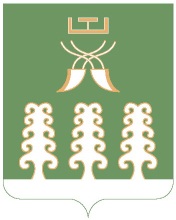                     Республика Башкортостан Администрация сельского поселения             Шаранский  сельсоветмуниципального района         Шаранский район452630 с. Шаран ул. Первомайская,62Тел.(347) 2-22-43,e-mail:sssharanss@yandex.ruс. Шаран тел.(34769) 2-22-43